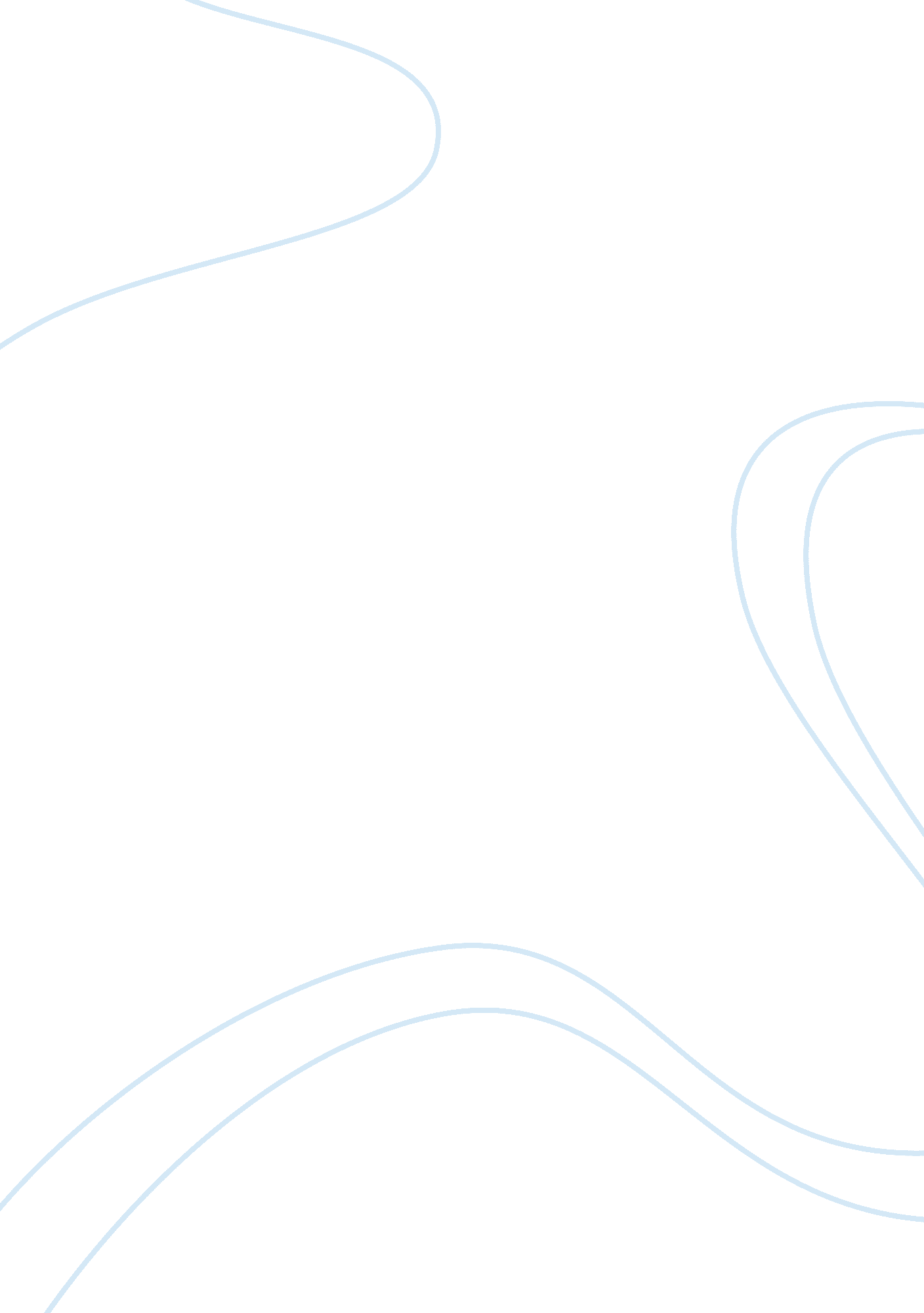 Week 1 lab essay sample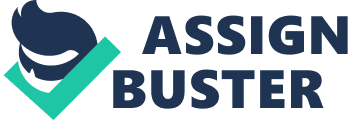 Week 1 Lab TCO 1: Given a simple problem, design and desk-check a solution that is expressed in terms of pseudocode, flowchart, and/or input-process-output (IPO) diagrams. Lab 
This exercise will cover the steps used to create a solution. You will use variable lists, IPO charts, pseudocode, flowcharts, and desk-checking. Rubric Point distribution for this activity: 
Lab Activity 
Document 
Points possible 
Points received 
Part 1 
10 Part 2 
10 Part 3 
10 Part 4 
10 Part 5 
10 Total Points 
50 Problem: You have an idea for a restaurant tip calculator app that you want to develop to use on your mobile phone when you go out to eat. You can enter the amount of the check before taxes, the tax rate, and the tip percentage. It should display the amount before taxes, the dollar amount of the taxes, the dollar amount of the tip (calculated on amount before taxes), and the total amount including taxes and tip. 1—Variable List With Data Type 
List all variables you will use (use valid variable names). Indicate whether the data type is string, integer, or decimal, and so on. checkAmount double 
taxRate double 
tipPercent double 
taxAmount double 
tipAmount double 
grandTotal double 2—IPO Model 
List the inputs, any processes/calculations, and the outputs. Use the same valid variable names you used in Step 1. Inputs 
Process (calculations) 
Outputs checkAmount 
taxRate 
tipPercent taxAmount = checkAmount * taxRate tipAmount = checkAmount * tipPercent grandTotal = checkAmount + taxAmount + tipAmount checkAmount 
taxAmount 
tipAmount 
grandTotal 3—Flowchart 
Use MS Visio to create a flowchart. Paste the flowchart here, or attach it as a separate document. Use the same valid variable names you used in Step 1. 4—Pseudocode 
Describe your solution using pseudocode. Use the same valid variable names you selected in Step 1. Start 
Output “ Enter Check Amount: “ 
Input checkAmount 
Output “ Enter taxRate: “ 
Input taxRate 
Output “ Enter tipPercent: “ 
Input tipPercent 
taxAmount = checkAmount * taxRate 
tipAmount = checkAmount * tipPercent 
grandTotal = checkAmount + taxAmount + tipAmount 
Output “ Check Amount is “ + checkAmount 
Output “ Tax Amount is “ + taxAmount 
Output “ Tip Amount is “ + tipAmount 
Output “ Grand Total is “ + grandTotal 
End 5—Desk-Check 
Desk-check your solution using the following sample data. 
Amount of check before taxes: $28. 50 
Tax rate: 6% 
Tip percentage: 18% 
Enter the expected outputs. 
Expected total tax amount ____________ 
Expected total tip amount _____________ 
Expected total including tax and tip ____________ For each variable in your program, write the variable name selected in Step 1, in the heading for the variable columns (not all columns may be used). For each step in your algorithm, write its step number in the left column (not all rows may be used). Using the sample inputs above, enter the value of each variable after each step has been executed. Note any output displayed to the user. Step 
Variables (write variable names in first line below) 
Output 
Enter step numbers 1 2 3 